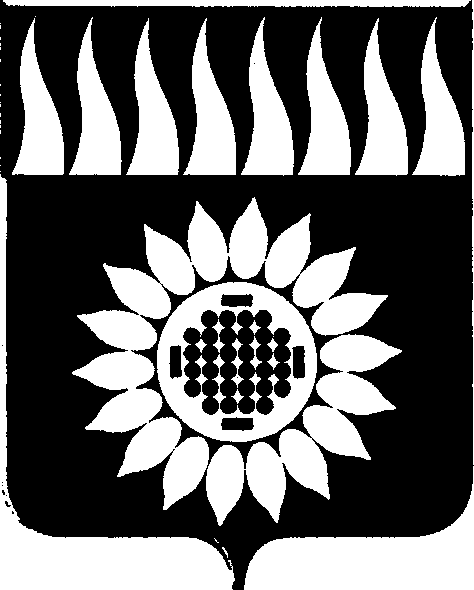 ГОРОДСКОЙ ОКРУГ ЗАРЕЧНЫЙД У М Ашестой созыв______________________________________________________________________ШЕСТЬДЕСЯТ ВОСЬМОЕ ОЧЕРЕДНОЕ ЗАСЕДАНИЕ                                                        Р Е Ш Е Н И Е30.04.2020 № 30-РО мерах поддержки субъектов малого и среднего предпринимательстваВ соответствии с распоряжением Правительства Российской Федерации от 19 марта 2020 года № 670-р «О мерах поддержки малого и среднего предпринимательства», постановления Правительства Российской Федерации от 03 апреля 2020 года № 439 «Об установлении требований к условиям и срокам отсрочки уплаты арендной платы по договорам аренды недвижимого имущества», с учетом Распоряжения Губернатора Свердловской области от 07 апреля 2020 года 
№ 71-РГ «Об утверждении Плана первоочередных мер поддержки субъектов малого и среднего предпринимательства в Свердловской области, оказавшихся в зоне риска в связи с угрозой распространения новой коронавирусной инфекции (2019-nCoV)», с гл. 31 «Земельный налог» Налогового кодекса Российской Федерации, на основании ст.25 Устава городского округа ЗаречныйДума решила:Освободить субъекты малого и среднего предпринимательства (далее – субъекты МСП) от внесения платежей за I и II кварталы 2020 года по договорам аренды земельных участков, находящихся в муниципальной собственности.2. Освободить субъекты МСП, некоммерческие организации, осуществляющие виды экономической деятельности в сферах согласно приложению к настоящему решению и/или арендующие объекты недвижимого имущества, включенные в Перечень муниципального имущества городского округа Заречный, свободного от прав третьих лиц (за исключением имущественных прав субъектов малого и среднего предпринимательства), предусмотренного частью 4 статьи 18 Федерального закона «О развитии малого и среднего предпринимательства в Российской Федерации», от внесения платежей за I и II кварталы 2020 года по договорам аренды муниципального имущества городского округа Заречный.3. Дополнить Решение Думы городского округа Заречный от 28 ноября 2019 года № 112-Р «Об установлении и введении в действие земельного налога на территории городского округа Заречный» п. 6-1:«6-1. Авансовые платежи не исчисляются и не уплачиваются в 2020 году налогоплательщиками-организациями за земельные участки, используемые для осуществления видов экономической деятельности в сферах согласно приложению к настоящему решению».4. Опубликовать настоящее решение в установленном порядке и разместить на официальном сайте городско округа Заречный.Председатель Думы городского округа                                              А.А. КузнецовГлава городского округа                                                                        А.В. ЗахарцевПриложение к решению Думы городского округа Заречный от 30.04.2020 № 30-РПЕРЕЧЕНЬотдельных сфер деятельности, наиболее пострадавших в условиях ухудшения ситуации в связи 
с распространением новой коронавирусной инфекции (2019-nCoV), для оказания первоочередной адресной поддержки Номер строкиСфера деятельностиКод Общероссийского классификатора видов экономической деятельности1.Авиаперевозки, аэропортовая деятельность, автоперевозки49.3, 49.4, 51.1, 51.21, 52.23.1, 52.23.11, 52.23.12, 52.23.13, 52.23.192.Культура, организация досуга и развлечений903.Физкультурно-оздоровительная деятельность и спорт93, 96.04, 86.90.44.Деятельность туристических агентств и прочих организаций, предоставляющих услуги в сфере туризма795.Гостиничный бизнес556.Общественное питание567.Деятельность организаций дополнительного образования, негосударственных образовательных учреждений85.41, 88.918.Деятельность по организации конференций и выставок82.39.Деятельность по предоставлению бытовых услуг населению (ремонт, стирка, химчистка, услуги парикмахерских и салонов красоты)95, 96.01, 96.0210.Деятельность в области демонстрации кинофильмов (кинотеатры)59.1411.Торговая недвижимость68.20.2, 68.32.212.Издание газет58.13